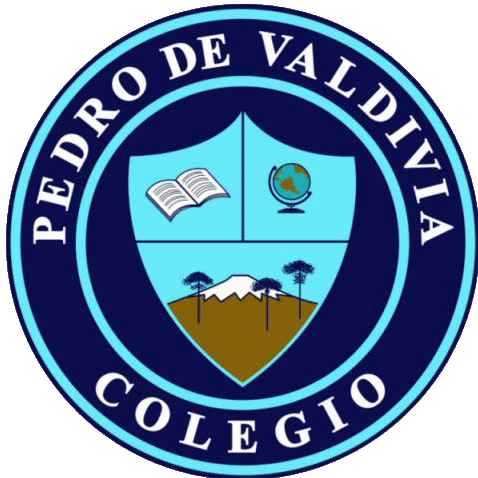 PAUTA EVALUACIÓN PROCESO UNIDAD 1“GRABADO ARTÍSTICO”PAUTA EVALUACIÓN PROCESO UNIDAD 1“GRABADO ARTÍSTICO”PAUTA EVALUACIÓN PROCESO UNIDAD 1“GRABADO ARTÍSTICO”PAUTA EVALUACIÓN PROCESO UNIDAD 1“GRABADO ARTÍSTICO”PAUTA EVALUACIÓN PROCESO UNIDAD 1“GRABADO ARTÍSTICO”PAUTA EVALUACIÓN PROCESO UNIDAD 1“GRABADO ARTÍSTICO”NOMBRECURSO6to básicoFECHA___ de abril___ de abril___ de abrilOBJETIVOS DE APRENDIZAJEOA Nº 1 Crear trabajos artísticos a partir de su apreciación del entornoOA Nº 2 Aplicar y combinar elementos del lenguaje visual OA Nº 3 Crear trabajos de arte y diseños a partir del uso de material recicladoOBJETIVOS DE APRENDIZAJEOA Nº 1 Crear trabajos artísticos a partir de su apreciación del entornoOA Nº 2 Aplicar y combinar elementos del lenguaje visual OA Nº 3 Crear trabajos de arte y diseños a partir del uso de material recicladoHABILIDADES- Conocer técnicas de grabado- Relacionarse con el uso de material reciclado- Manejrar herramientas artísticas- Observación del entornoHABILIDADES- Conocer técnicas de grabado- Relacionarse con el uso de material reciclado- Manejrar herramientas artísticas- Observación del entornoCONTENIDOS- Formas llenas- Formas vacías- GrabadoCONTENIDOS- Formas llenas- Formas vacías- GrabadoINDICADORES DE DESEMPEÑO5: Excelente                           2: Relugarmente logrado4: Muy bien logrado             1: Deficiente3: Bien logrado                      0: No logradoINDICADORES DE DESEMPEÑO5: Excelente                           2: Relugarmente logrado4: Muy bien logrado             1: Deficiente3: Bien logrado                      0: No logradoINDICADORES DE DESEMPEÑO5: Excelente                           2: Relugarmente logrado4: Muy bien logrado             1: Deficiente3: Bien logrado                      0: No logradoINDICADORES DE DESEMPEÑO5: Excelente                           2: Relugarmente logrado4: Muy bien logrado             1: Deficiente3: Bien logrado                      0: No logradoINDICADORES DE DESEMPEÑO5: Excelente                           2: Relugarmente logrado4: Muy bien logrado             1: Deficiente3: Bien logrado                      0: No logradoINDICADORES DE DESEMPEÑO5: Excelente                           2: Relugarmente logrado4: Muy bien logrado             1: Deficiente3: Bien logrado                      0: No logradoCRITERIOCRITERIOCRITERIOCRITERIOCRITERIOINDICADOREnvía actividades en la fecha indicada (en caso contrario, justificar)Envía actividades en la fecha indicada (en caso contrario, justificar)Envía actividades en la fecha indicada (en caso contrario, justificar)Envía actividades en la fecha indicada (en caso contrario, justificar)Envía actividades en la fecha indicada (en caso contrario, justificar)Realiza actividad siguiendo las instrucciones y los pasos solicitadosRealiza actividad siguiendo las instrucciones y los pasos solicitadosRealiza actividad siguiendo las instrucciones y los pasos solicitadosRealiza actividad siguiendo las instrucciones y los pasos solicitadosRealiza actividad siguiendo las instrucciones y los pasos solicitadosSu trabajo está limpio / sin manchas / no arrugado / ordenadoSu trabajo está limpio / sin manchas / no arrugado / ordenadoSu trabajo está limpio / sin manchas / no arrugado / ordenadoSu trabajo está limpio / sin manchas / no arrugado / ordenadoSu trabajo está limpio / sin manchas / no arrugado / ordenadoOcupa su propio estilo gráficoOcupa su propio estilo gráficoOcupa su propio estilo gráficoOcupa su propio estilo gráficoOcupa su propio estilo gráficoEs capaz de solucionar las dificultades que se le presentanEs capaz de solucionar las dificultades que se le presentanEs capaz de solucionar las dificultades que se le presentanEs capaz de solucionar las dificultades que se le presentanEs capaz de solucionar las dificultades que se le presentanEs creativo en su forma de expresarse visualmenteEs creativo en su forma de expresarse visualmenteEs creativo en su forma de expresarse visualmenteEs creativo en su forma de expresarse visualmenteEs creativo en su forma de expresarse visualmenteRealiza el boceto de su trabajo (sólo si aplica)Realiza el boceto de su trabajo (sólo si aplica)Realiza el boceto de su trabajo (sólo si aplica)Realiza el boceto de su trabajo (sólo si aplica)Realiza el boceto de su trabajo (sólo si aplica)Incluye variaciones de formas llenas y vacías en su obraIncluye variaciones de formas llenas y vacías en su obraIncluye variaciones de formas llenas y vacías en su obraIncluye variaciones de formas llenas y vacías en su obraIncluye variaciones de formas llenas y vacías en su obraAplica técnicas de grabado con goma evaAplica técnicas de grabado con goma evaAplica técnicas de grabado con goma evaAplica técnicas de grabado con goma evaAplica técnicas de grabado con goma evaUsa material reciclado para su grabado con cartónUsa material reciclado para su grabado con cartónUsa material reciclado para su grabado con cartónUsa material reciclado para su grabado con cartónUsa material reciclado para su grabado con cartón